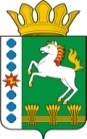 КОНТРОЛЬНО-СЧЕТНЫЙ ОРГАН ШАРЫПОВСКОГО РАЙОНАКрасноярского краяЗаключениена проект постановления администрации Шарыповского района «О внесении изменений в постановление администрации Шарыповского района от 30.10.2013 № 838-п «Об утверждении  муниципальной программы Шарыповского района «Управление муниципальными финансами  Шарыповского района»  20 ноября 2019 год 									№ 122Настоящее экспертное заключение подготовлено Контрольно – счетным органом Шарыповского района на основании ст. 157 Бюджетного  кодекса Российской Федерации, ст. 9 Федерального закона от 07.02.2011 № 6-ФЗ «Об общих принципах организации и деятельности контрольно – счетных органов субъектов Российской Федерации и муниципальных образований», ст. 15 Решения Шарыповского районного Совета депутатов от 20.09.2012 № 31/289р «О внесении изменений и дополнений в Решение Шарыповского районного Совета депутатов от 21.06.2012 № 28/272р «О создании Контрольно – счетного органа Шарыповского района» (в ред. от 20.03.2014 № 46/536р, от 25.09.2014 № 51/573р, от 26.02.2015 № 56/671р) и в соответствии со стандартом организации деятельности Контрольно-счетного органа Шарыповского района СОД 2 «Организация, проведение и оформление результатов финансово-экономической экспертизы проектов Решений Шарыповского районного Совета депутатов и нормативно-правовых актов по бюджетно-финансовым вопросам и вопросам использования муниципального имущества и проектов муниципальных программ» утвержденного приказом Контрольно-счетного органа Шарыповского района от 16.12.2013 № 29.Представленный на экспертизу проект постановления администрации Шарыповского района «О внесении изменений в постановление администрации Шарыповского района от 30.10.2013 № 838-п «Об утверждении  муниципальной программы Шарыповского района «Управление муниципальными финансами  Шарыповского района»  направлен в Контрольно – счетный орган Шарыповского района 18 ноября 2019 года. Разработчиком данного проекта Программы является Финансово – экономическое управление администрации  Шарыповского района.Основанием для разработки муниципальной программы является:- статья 179 Бюджетного кодекса Российской Федерации;- постановление администрации Шарыповского района от 30.07.2013 № 540-п «Об утверждении Порядка принятия решений о разработке муниципальных программ Шарыповского района, их формировании и реализации» (в ред. от 29.06.2015 № 407-п, от  05.12.2016 № 585-п);- распоряжение администрации Шарыповского района от 02.08.2013  № 258-р «Об утверждении перечня муниципальных программ Шарыповского района» (в ред. от 29.07.2014 № 293а-р, от 01.08.2017 № 283-р, от 08.05.2018 № 171-р, от 26.07.2019 № 236-р).Исполнитель муниципальной программы Финансово – экономическое управление администрации  Шарыповского района.Соисполнитель муниципальной программы администрация Шарыповского района.Согласно распоряжения администрации Шарыповского района от 26.07.2019  № 236-р «О внесении изменений в распоряжение администрации Шарыповского района от 02.08.2013  № 258-р «Об утверждении перечня муниципальных программ Шарыповского района», пунктом 1.1. проекта постановление администрации Шарыповского района вносятся изменения в заголовок Постановления, слова «Управление муниципальными финансами  Шарыповского района» заменить словами «Управление муниципальными финансами».Муниципальная программа Шарыповского района «Управление муниципальными финансами  Шарыповского района»  излагается в новой редакции.Подпрограммы:Создание условий для эффективного и ответственного управления муниципальными финансами, повышения устойчивости бюджетов поселений Шарыповского района.Организация и ведение бухгалтерского, бюджетного и налогового учетов и формирование отчетности централизованной бухгалтерией.Обеспечение реализации муниципальной программы и прочие мероприятия.Целью муниципальной программы является обеспечение долгосрочной сбалансированности и устойчивости районного бюджета, бюджетов поселений Шарыповского района, повышение качества и прозрачности управления муниципальными финансами, повышение качества бухгалтерского учета и бюджетной отчетности.Задачами муниципальной программы является:Обеспечение равных условий для эффективного исполнения расходных обязательств поселений Шарыповского района, обеспечение сбалансированности и повышение финансовой самостоятельности бюджетов поселений.Повышение качества ведения бухгалтерского и бюджетного учета, своевременное составление требуемой отчетности и предоставление её в порядке и сроки, установленные действующим законодательством.Создание условий для эффективного, ответственного и прозрачного управления финансовыми ресурсами в рамках выполнения установленных функций и полномочий, а также повышения эффективности расходов районного бюджета. Мероприятие проведено 19-20 ноября 2019 года.В ходе подготовки заключения Контрольно – счетным органом Шарыповского района были проанализированы следующие материалы:- проект постановления администрации Шарыповского района «О внесении изменений в постановление администрации Шарыповского района от 30.10.2013 № 838-п «Об утверждении  муниципальной программы Шарыповского района «Управление муниципальными финансами  Шарыповского района»;- проект паспорта муниципальной программы «Управление муниципальными финансами  Шарыповского района»;- проект Решения Шарыповского районного Совета депутатов «О районном бюджета на 2020 год и плановый период 2021 – 2022 годов».Общий объем бюджетных ассигнований на реализацию муниципальной программы составляет в сумме 220 716,34 тыс. руб., в том числе: (тыс. руб.)Муниципальная программа имеет существенные отличия от большинства других муниципальных программ района. Она является «обеспечивающей», то есть ориентирована (через развитие правового регулирования и методического обеспечения) на создание общих для всех участников бюджетного процесса, в том числе главных распорядителей бюджетных средств района, реализующих другие муниципальные программы, условий и механизмов их реализации.На реализацию подпрограммы 1 «Создание условий для эффективного и ответственного управления муниципальными финансами, повышения устойчивости бюджетов поселений Шарыповского района» распределены бюджетные ассигнования на общую сумму 145 656,60 тыс. руб., в том числе:								(тыс.руб.)Бюджетные ассигнования в рамках реализации данной подпрограммы будут направлены на решение следующих задач:1. Создание условий для обеспечения финансовой устойчивости бюджетов поселений Шарыповского района.2. Повышение качества управления муниципальными финансами.При реализации подпрограммы будут достигнуты следующие результаты:На реализацию подпрограммы 2 «Организация и ведение бухгалтерского, бюджетного и налогового учетов и формирование отчетности централизованной бухгалтерией» распределены бюджетные ассигнования на общую сумму 45 390,94 тыс. руб., в том числе:					(тыс. руб.)Бюджетные ассигнования будут направлены на повышение качества ведения бухгалтерского и бюджетного учета, своевременное составление требуемой отчетности и предоставление ее в порядке и сроки, установленные действующим законодательством.На предоставление бюджетных средств МКУ "ЦБУ" Шарыповского района на финансовое обеспечение предусмотрено  в сумме 45 390,94 тыс. руб.При реализации подпрограммы будут достигнуты следующие показатели:На реализацию подпрограммы 3 «Обеспечение реализации муниципальной программы и прочие мероприятия» предусмотрены бюджетные ассигнования за счет районного бюджета на общую сумму 29 668,80 тыс. руб., в том числе:					(тыс. руб.)Бюджетные ассигнования будут направлены на создание условий для эффективного, ответственного и прозрачного управления финансовыми ресурсами в рамках выполнения установленных функций и полномочий, а также повышения эффективности расходов районного бюджетаПри реализации подпрограммы будут достигнуты следующие показатели:При проверке правильности планирования и составления муниципальной программы нарушений не установлено.На основании выше изложенного Контрольно – счетный орган предлагает администрации Шарыповского района принять проект постановления администрации Шарыповского района «О внесении изменений в постановление администрации Шарыповского района от 30.10.2013 № 838-п «Об утверждении  муниципальной программы Шарыповского района «Управление муниципальными финансами  Шарыповского района».Председатель Контрольно – счетного органаШарыповского района								Г.В. Савчуккраевой бюджетрайонный бюджетитого2020 год8 763,5064 156,2872 919,782021 год6 465,0066 690,7873 155,782022 год6 465,0068 175,7874 640,78итого21 693,50199 022,84220 716,34краевой бюджетрайонный бюджетитого2020 год8 763,5038 978,5047 742,002021 год6 465,0041 749,8048 214,802022 год6 465,0043 234,8049 699,80итого21 693,50123 963,10145 656,60ПоказателиЕд.
изм.2020 год2021 год2022 годМинимальный размер бюджетной обеспеченности поселений после выравниваниятыс. руб.Не менее 2,71Не менее 2,71Не менее 2,71Количество поселений, которым присвоена 1 или 2 степень качества управления муниципальными финансамишт.7,007,007,00Отсутствие в бюджетах поселений просроченной кредиторской задолженности по выплате заработной платы с начислениями работникам бюджетной сферы и по расчетам за  коммунальные услугитыс. руб.0,000,000,00районный бюджетитого2020 год15 288,1815 288,182021 год15 051,3815 051,382022 год15 051,3815 051,38итого45 390,9445 390,94ПоказателиЕд. изм.2020 год2021 год2022 годСвоевременность  предоставления отчетностиКол-во дней отклонения000Соотношение количества проверок, в ходе которых выявлены нарушения  в области бухгалтерского, налогового, бюджетного учетов по вине учреждения и по результатам которых применены штрафные санкции в обслуживаемых учреждениях к общему количеству проверок%Не более 5,0Не более 5,0Не более5,0районный бюджетитого2020 год9 889,609 889,602021 год9 889,609 889,602022 год9 889,609 889,60итого29 668,8029 668,80ПоказателиЕд.изм.2020  год2021 год2022  годДоля расходов районного бюджета, формируемых в рамках муниципальных программ Шарыповского района%не менее 92%не менее 92%не менее 92%Обеспечение исполнения расходных обязательств района (без безвозмездных поступлений)%не менее 96%не менее 96%не менее 96%Поддержание среднего значения оценок главного распорядителя по показателям качества финансового менеджмента баллыне менее3,00не менее3,00не менее3,00Доля главных распорядителей бюджетных средств Шарыповского района и поселений, обеспеченных возможностью работы в информационных системах планирования и исполнения бюджета %100%100%100%Доля полученных заключений от Экспертной комиссии, осуществляющей проведение публичной независимой экспертизы решений районного Совета депутатов в области бюджетной и налоговой политики%Не менее 100%Не менее 100%Не менее 100%Создание рубрики «Бюджет для граждан» на официальном сайте Шарыповского районаединиц111Разработка и размещение на официальном сайте Шарыповского района брошюры «Бюджет для граждан»единиц222